Мы-волонтеры экологии!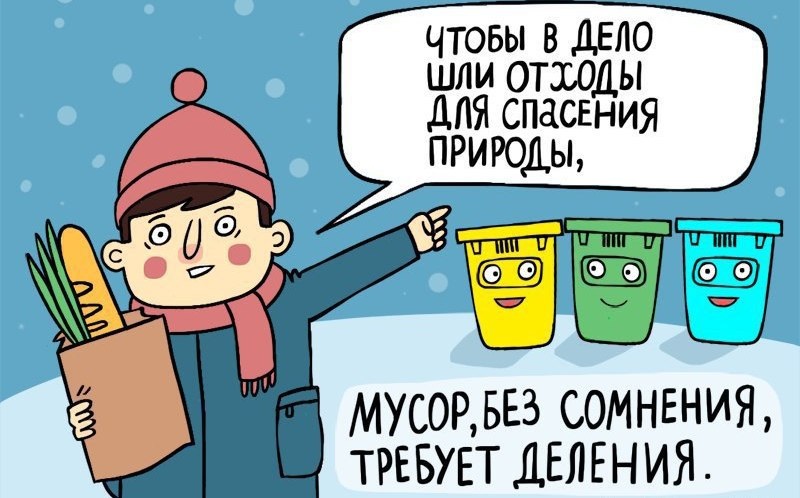 Дорогие папы и мамы!Уважаемые жители и гости города Сочи!	Мы просим Вас сохранить наш город для нас! Пожалуйста, примите участие в экологическом движении, организуйте дома раздельный сбор мусора! Для этого нужно:Организовать дома место для сбора раздельного мусор.Ополоснуть водой упаковки от остатков пищи.Раздельно собранный мусор сдать в специальные контейнеры:-в  красный контейнер – металл;-в желтый контейнер –пластмассу;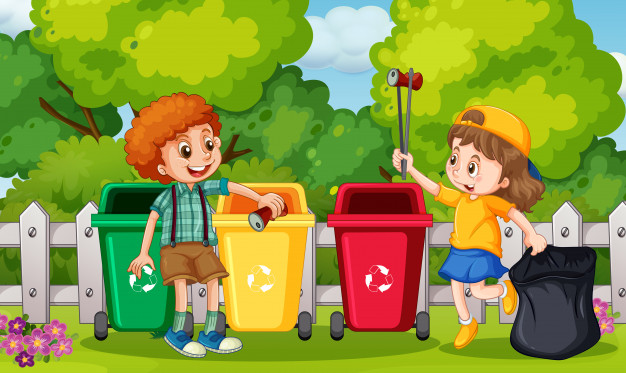 -в зеленый контейнер – бумагу;-в синий контейнер – стекло.В контейнеры для пластика и металла, которые появились на контейнерных площадках, нельзя класть пакеты, одноразовую посуду, упаковку от тортов и яиц, бытовую технику и стекло!!!администрация города Сочи2019 год